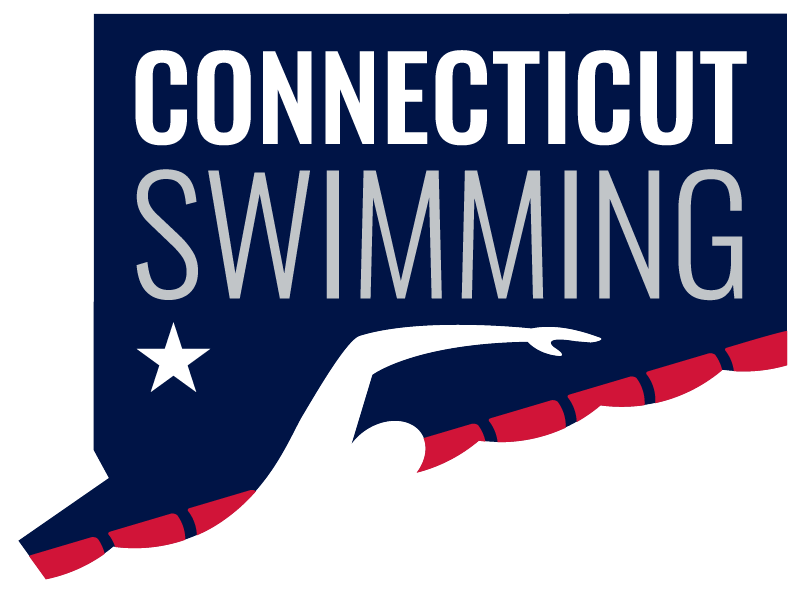 EXPENSE REIMBURSEMENT FORMName:			Date:		 Address:		Phone:            Fax:I certify that the above is a true statement of expenses incurred in accordance with the policies of Connecticut Swimming, Inc. All receipts are attached.	Email or to: 						For official’s:	Connecticut Swimming Office, 				Please forward to first,		office@ctswim.org		officials@ctswim.org			Signature:	 		Approved for payment:	Please attach pertinent receipts.By:	 		No requests over $250 will be processed without an authorized signature.Check #:	 	 Check Date:	 	EventTotal $PhonePostageLodgingTravelMealsOtherOther DescriptionTotal